台北和平基督長老教會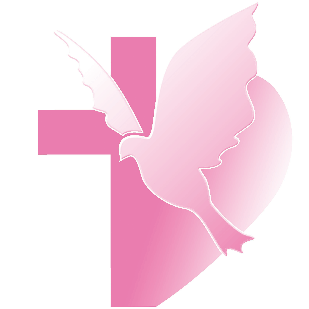 【根植於基督—謹慎來建造】(華語)【釘根佇基督—謹慎來起造】(台語)主日禮拜程序【講道大綱】題目：呼召人的耶穌(第二堂)經文：馬可1:14-20施洗約翰下監牢以後，道成肉身的主耶穌開始走向人群，以悔改的洗禮為始，延續上帝在歷史中永恆的救恩。一、耶穌傳福音的第一步：呼召二、耶穌看見在加利利海撒網捕魚的彼得他們，主叫他們的名字說：來跟從我。三、今天耶穌也正朝你走過來，他看見了你。題目：令人驚訝的耶穌(第三堂)經文：馬可福音1:21-31耶穌帶四個門徒之初體驗：驚訝一、熟悉的地方，熟悉的行程，但是他的話他的教訓令人驚艷。二、原來會堂裡也有污鬼。三、原來主耶穌這麼溫柔【金句】耶穌對他們說：來跟從我，我要叫你們得人如得魚一樣。（可1:17 ）【本週樂活讀經進度】【重要事工消息】代表本主日有聚會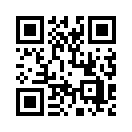 一、前言1.今天是什麼日子﹖歡迎每一位來到教會參加禮拜的兄姊，上帝悅納我們預備心，用心靈誠實來到教會來敬拜祂，祂也要將祂的心意向我們顯明。問大家，今天是什麼日子﹖每個人想到的答案可能都不同。我想到是教會慶祝馬偕牧師從淡水上岸150週年後的第一個主日，或者是和平教會全教會培靈會前一個禮拜的日子。各位，你想到今天是什麼日子﹖2.談談「我們一起禱告吧」這件事，並介紹關於公禱的方式。在今天禮拜中，我們要談談「我們一起禱告」這件事，關於禱告，對基督徒來說都認識到是跟上帝說話，我們也知道禱告的重要。上禮拜淑貞牧師也已談了很多，這次要針對公禱，就是鼓勵一群人共同禱告這件事，以及這樣的禱告可用怎樣的方式來進行。二、一段經文1.夾在兩件大事之間，很容易被忽略的記載。剛才所讀的這段經文，記載在使徒行傳的第一章，是一段很容易被忽略的記載，因為這夾在兩件大事當中。哪兩件大事呢﹖前一件是耶穌復活後，在眾人見證中升天。後一件是在五旬節門徒們領受聖靈降臨，各人說起各國的方言，耶路撒冷許多人聽聞這奇妙的現象而聚集，彼得站起來講的一篇道，最後呼召就讓三千個人信主，那一天，我們所說的初代教會就此誕生。兩件很特別又神奇的事，以致這段短短三節的經文，常被忽略。 讓我們再回到經文所描述的那場景，當門徒們在橄欖山目睹了耶穌升天，消失不見，然後呢﹖顯然，這不是一個快樂的結束(happy ending )，顯然，這也不是到此告一段落，從此過著幸福美滿的日子的時刻。他們剛剛領受主耶穌所託付的大使命，當他們從橄欖山一起慢慢走回耶路撒冷，然後呢﹖我想他們心中參雜著有大驚喜、有大確信，或許也有著大惆悵。聖經記載，當這群人回到耶路撒冷，回到所住的那個樓房，我們不清楚那地點，也不知道那樓房，是不是先前和耶穌最後晚餐的樓房，那個稱為馬可樓的地方，我們也不知道，那是不是耶穌復活突然向他們顯現過兩次的那個樓房。在那裡，這一群人包括了耶穌的11個門徒、幾位見過耶穌復活的婦女、耶穌的母親馬利亞以及耶穌的弟弟們。2.他們是同心合意，恆切祈禱的一群人。就在那時候，他們做什麼呢﹖他們想到禱告，禱告是信仰的實踐，他們禱告，他們也想起這是耶穌的榜樣和教導，聖經作者用八個字描述，說他們「同心合意、恆切祈禱」。因此他們在那樓房同心禱告，隔天起來，想著今天是什麼日子﹖耶穌升天後的第一天，他們同心禱告，再過一天起來，想著今天是什麼日子﹖耶穌升天後的第二天，他們繼續同心禱告，就這樣他們禱告，禱告，再禱告。有一句屬靈長輩寫下關於禱告的話是這樣的：「我們雖然不能叫神作祂所不願意作的，我們卻能攔阻神作祂所要作的，其中的關鍵乃在於『禱告』。神作工有一個原則：必須神的子民肯為祂的旨意禱告，神才肯興起作工，成就祂的旨意。」各位，上帝要祂的子民肯為祂的旨意禱告，神才肯興起作工，成就祂的旨意。當他們想說，今天是什麼日子呢﹖這群人用禱告來回應，說我們一起禱告吧！三、關於馬偕1.從淡水河邊的馬偕雕像談起。我們來看一張照片，有看過或去過這的請舉手，這是在淡水河邊的馬偕上岸地點雕像，或許你也曾在新聞中看到這雕像，那是北台灣當有颱風來襲時，記者常會站在旁現場報導說，這次馬偕雕像又要泡水了。在1872年3月9日馬偕宣教師從這一帶上岸，開始他在北台灣長達29年的宣教生涯。關於這個雕像，我還記得當我在淡水教會服侍的時候，有天下午來了幾位訪客，其中一位是台北藝術大學的老師，他接受縣政府的委託，要在這地點設置一個雕像，有小船，船上有聖經和代表醫生外出看診的包包，呈現馬偕博士上岸地點。他們帶了幾個小小的雕像模型，針對馬偕的穿著和姿勢，來請教會提供意見。當時有三個草案，有站立祈禱，有跪著祈禱，還有一個是趴著親吻土地，而藝術家選擇用祈禱，作為表達馬偕在淡水上岸的代表動作。由於馬偕日記中並沒有進一步的記載這些細節；同時對於穿著的服裝，有一個做成像東方僧人一大片的道袍，或是比較像中山裝的上衣和長褲；同時也有討論關於祈禱的手，是十指緊扣或雙手合十的祈禱手勢等。最後，一個單腳跪著祈禱往前望的馬偕像就此定案，成為現在大家看到的樣子。根據馬偕的日記，有兩位南部的同工跟他一同前往，所以當時馬偕他不是自己一人，我想馬偕和他的同伴們，在那一天，就算不是跪在那裡禱告，他們一定曾為這個新的開始同心熱切地祈禱。如果我們繼續看下去，馬偕在北台灣長達29年的宣教生涯中，這才是開始的第一章，馬偕和同工們祈禱，然後上帝開路，開始行動 2.今天是什麼日子﹖牧師再問大家，今天是什麼日子﹖2022年3月13日，在前兩週的日子中，長老會北部大會舉辦了青年獻身晚會、聯合慶祝禮拜，透過戲劇、歌曲、專講，還有展覽等都在紀念和談論馬偕，3/9當天在淡水還有紀念郵票、搭船導覽、淡水教會禮拜、晚上在台北的中山堂還有音樂會等一系列紀念和慶祝活動。這張照片是上禮拜天下午紀念感恩禮拜一開始的進場，馬偕設立的各教會的代表拿著牌子進場。大家有看到我們和平教會嗎﹖我們沒有在當中，但有我們的母會艋舺教會在當中。今年是我們教會75週年，是艋舺教會當年紀念設立70週年時開設了和平教會。對於參加這些活動當中的兄姊們，我相信有許多的激勵和感動。而在3月9日之後，當我們隔天醒來，3月10日，再隔天，3月11日、12日、13日，就是今天了。我們醒來，想著今天是什麼日子，然後呢﹖四、在耶穌基督的根基上    建造1.透過紀念日，培育信仰的歷史感 我們今年是建造年，要在耶穌基督的根基上來建造，其中關注於信仰的歷史感也是重要的一環。透過使徒行傳的記載，給我們一種信仰的歷史感，讓我們知道教會是怎麼來的。透過緬懷馬偕來北台灣150週年的紀念，給我們一種信仰的歷史感，知道北台灣的教會是怎麼來的。透過特別的日子，提醒我們今天是什麼日子，讓我們活在一種信仰的歷史感中。 2.上帝在各個時代，興起一群同心恆切祈禱的人。 同時，我們也看見上帝在每個時代，祂招聚一群相同信仰的人，每當這群體同心恆切祈禱時，上帝就開始動工。或許對團體以外的人來看，會質疑說：「你們難道沒有其他更重要的行動要做，就花時間在一起禱告嗎﹖」但我們知道，上帝要我們一起禱告，因為一起禱告很重要。我再說一次，一起禱告很重要。有屬靈前輩曾說：「一切屬靈的工作，都應該是在禱告中預備，也是在禱告中開始的。禱告乃是屬靈工作的基礎，沒有禱告作根基的工作，絕不會帶出神真正的祝福來。」耶穌也曾留下這樣的教導：「我又告訴你們，若是你們中間有兩個人在地上同心合意的求什麼事，我在天上的父必為他們成全。因為無論在哪裡，有兩三個人奉我的名聚會，那裡就有我在他們中間。」(太18:19-20) 兩三個人奉我的名聚會，那裡就有我在他們中間。問大家，什麼是奉我的名聚集﹖我們禱告的最後一句--「奉主耶穌基督的名，阿們」，透過禱告最能顯明，我們是奉主耶穌的名聚集。而前一節更是直接提到關於禱告，有兩個人在地上同心合意求什麼，我在天上的父必為他們成全。這是耶穌對我們同心合意祈求的應許。另外，耶穌在潔淨聖殿時也曾指責當時在聖殿中的人說：「我的殿必稱為萬國禱告的殿，你們倒使他成為賊窩了。」(可11:17) 這樣的警戒，同樣是用於對教會的提醒，要是我們教會裡什麼樣豐富精采的活動都有，獨獨就是缺少了禱告，就離那原本聖殿和教會被建造被設立的目的差很遠。各位，讓我們一起禱告吧！五、我們一起禱告吧1.一起禱告—關於「公禱」方式的介紹。以往談到禱告，比較多是關注於個人各別的禱告，我們稱個人的禱告為「私禱」，而大家一起禱告稱為「公禱」。關於--公禱的方式，常見的有幾種方式: (1)由一人帶領其他人禱告，最後眾人一起說阿們。這是我們最熟悉的方式，像主日禮拜的司會，他就是帶領我們作公禱。同時，在這樣的方式中，我們習慣請團體中的牧師、長老、執事、會長、小組長、請年老的、請資深的來擔任帶領公禱的角色，看起來也無可厚非，但長久下來，很多人因此不熟悉公禱，因為他是新來的、年輕的，好像距離帶領公禱還很遙遠。(2)同聲開口禱告，這是帶領者在帶領公禱時，有一段時間請大家同聲開口禱告，讓大家一起為著同一件事情禱告，然後帶領者再做這段落的結束禱告，接著再進到下一個公禱的主題，這是我們週四晚上禱告會採用的方式。(3)自由輪流帶領祈禱，這方法是請大家讀完一段經文，依據經文中的內容，有感動的就開口輪流帶領禱告，或是為著一個主題，輪流開口祈禱。禮拜五早上的禱告會，就常採用這樣的方式。在這裡，要進一步跟大家介紹(4)照順序輪流公禱的祈禱方式首先人數不宜太多，大約4-5位，再多就適合分成兩組。同樣開始讀一段經文，以一兩節經文的內容來讚美上帝，一開始會先指派順序，每人照著順序禱告，不用等，也不用禱告的太長。接著第二輪，是請大家輪流為自己的需要禱告，由第一位先為自己的需要禱告，然後下一位為前一位的需要禱告，接著再為自己的需要禱告，這樣照著順序輪流為自己和夥伴禱告。 第三輪，輪流為自己所關心的福音朋友禱告，也是第一位先為自己提出要關心的福音朋友禱告，然後下一位為著前一位提出的對象代禱，接著在為自己提出的福音朋友禱告，這樣照著順序輪流一次。第四輪為教會或部門的事輪流禱告，例如像為再來這禮拜六下午有兩場，禮拜天的第二、三堂，總共有四講的培靈會來禱告。最後再以主禱文做結束。這樣方式的好處，是每個人都參與在公禱中，每個人都可為自己，也為別人禱告。也不會花太多時間在彼此分享需要時說得太詳細，以至於到最後，真正用在禱告上的時間反而不夠。2.我們一起—關於「夥伴」，需要刻意培養和建立。親愛的弟兄姊妹們，你試過這樣的公禱方式嗎﹖你有幾位能這樣一同祈禱的夥伴嗎﹖今年教會共有八個部門，各部門的牧師、長老、執事們約時間，有的兩週一次，有的每週一次，透過線上來進行。這樣禱告夥伴的建立，需要花時間培養，也真有價值。但從我開始參加這樣的部門線上禱告會，和同工們一起祈禱，將個人和關心的福音朋友帶到這當中，同心禱告、互相關懷，每次大約三四十分鐘，都是一個很美好很奇妙的經驗。3.你是否相信，一起禱告所帶來改變的力量﹖從整卷使徒行傳來看，這段同心合意、恆切禱告的記載，還在第一章，整個由三一上帝所啟動的福音宣揚才正要開始，接著彼得講道、聖靈澆灌、教會建立，在接著是教會治理、選出執事，教會擴展，接著是教會受迫害、教會分散，福音往外傳揚。接著是保羅受呼召，在安提阿教會開始三次宣教旅行。各位，我們可以說，熱切而同心合意的禱告是初期教會建立的原動力，也是教會成長及復興的最大秘訣，換句話說，就是從遵照復活主耶穌的吩咐，並以「我們一起來禱告吧」來開始。 回顧歷史中許多次的教會復興，都是從一群人同心禱告，回應時代需要而開始。19世紀初的英國，以威廉･威伯福斯(William Wilberforce) 為首的一群基督徒，透過立法廢除英格蘭的奴隸制度。或是有另一群基督徒們，看見工業革命後都市中貧民區和童工，鼓吹社會福利制度和設置社會福利機構等。在今日，我們和平教會要成為萬民的祝福，在社區長輩事工的開展，在子會南園教會成為獨立堂會後，再來呢﹖今天是什麼日子，我們一起來禱告吧，一起來尋求主要我們在哪裡，繼續成為復活耶穌的見證人。六、結論1.今天是什麼日子﹖一輩子是由一天天彙總而成。你怎麼看自己今天的日子﹖我們如何看待我們一天天彙整而成的一年、兩年、五年、十年，而成為一輩子的生命。上週我的太太雅莉牧師在醫院大禮拜中的講道，引用馬偕博士晚年所寫「最後的住家」的前面兩句，問參加禮拜的醫院同仁這問題：我全心所疼惜的_____啊！我的青春攏總獻給你。我全心所疼惜的_____啊！我一生的歡喜攏於此。對馬偕來說，他在這空格填的是「台灣」，在講道中他要大家去想想看，假如要你自己去填這空格，你又會填入什麼呢﹖我這幾天有努力想著，有幾年為學位、為工作、為兒女、為家人、為父母，或為理想、為賺錢、為學術、為健康，為興趣-攝影、登山、種花、釣魚等。親愛的弟兄姊妹，你會怎樣來填寫這樣的空格﹖現在的你，會想到現在正在面對怎樣的挑戰，現在正走往怎樣的夢想﹖ 或是你現在正被什麼給卡住了﹖是因為外在的環境﹖或是內在生命的情況呢﹖ 2.從今年、從今天開始，我們一起禱告吧！各位，就讓我們一起禱告吧！去，去揪團找到幾位屬靈好朋友，試試這樣的方式一起公禱，不管現在，是我們個人生命中翻到哪一頁，是前半部，後半部，還是你覺得快要寫到總結了。也不管主再來還有多久﹖或我們在這個教會還有多久的時間。去，去找到幾位，彼此說讓我們一起禱告吧！一起禱告說：如同以利沙願望，願那感動他老師以利亞的靈，加倍感動我們！ 願那感動眾初代教會使徒的靈，加倍感動我們！ 願那感動150年前馬偕的靈，加倍感動我們！ 或許我們很難想像，當慶祝馬偕來台200年的時候，我們會在哪裡﹖但我們知道，上帝對台灣教會的心意沒有改變，當我們同心祈禱，恆切尋求時，這裡會成為一個彼此相愛的群體，這裡會成為一個出去與人分享好消息的群體。今天是什麼日子呢﹖今天是我們願意說，讓我們一起禱告吧的日子，阿們嗎﹖我們同心來禱告。第二堂禮拜講 道：鄭宏輝牧師司 琴：司 琴：司 琴：司 琴：周靜瑜姊妹周靜瑜姊妹司 會：陳美玲長老領 詩：領 詩：領 詩：領 詩：何堅信長老何堅信長老同心歌頌預備心敬拜上帝預備心敬拜上帝預備心敬拜上帝預備心敬拜上帝預備心敬拜上帝會眾會眾會眾序樂安靜等候神安靜等候神安靜等候神安靜等候神安靜等候神司琴司琴司琴宣召司會司會司會聖詩(台) 新聖詩 第27首「我主上帝」(台) 新聖詩 第27首「我主上帝」(台) 新聖詩 第27首「我主上帝」(台) 新聖詩 第27首「我主上帝」(台) 新聖詩 第27首「我主上帝」會眾會眾會眾信仰告白使徒信經使徒信經使徒信經使徒信經使徒信經會眾會眾會眾祈禱司會司會司會啟應新聖詩 啟應文56約翰1新聖詩 啟應文56約翰1新聖詩 啟應文56約翰1新聖詩 啟應文56約翰1新聖詩 啟應文56約翰1會眾會眾會眾獻詩What Grace Is Mine我何等恩典What Grace Is Mine我何等恩典What Grace Is Mine我何等恩典What Grace Is Mine我何等恩典What Grace Is Mine我何等恩典希幔詩班希幔詩班希幔詩班聖經馬可福音1:14-20馬可福音1:14-20馬可福音1:14-20馬可福音1:14-20馬可福音1:14-20司會司會司會講道呼召人的耶穌呼召人的耶穌呼召人的耶穌呼召人的耶穌呼召人的耶穌鄭宏輝牧師鄭宏輝牧師鄭宏輝牧師回應詩(台) 新聖詩 第575首「耶穌召我來行天路」(台) 新聖詩 第575首「耶穌召我來行天路」(台) 新聖詩 第575首「耶穌召我來行天路」(台) 新聖詩 第575首「耶穌召我來行天路」(台) 新聖詩 第575首「耶穌召我來行天路」會眾會眾會眾奉獻新聖詩 第382首 第1、5節新聖詩 第382首 第1、5節新聖詩 第382首 第1、5節新聖詩 第382首 第1、5節新聖詩 第382首 第1、5節會眾會眾會眾報告交誼 司會司會司會祝福差遣(台) 新聖詩 第399首「願上主大仁愛」(台) 新聖詩 第399首「願上主大仁愛」(台) 新聖詩 第399首「願上主大仁愛」(台) 新聖詩 第399首「願上主大仁愛」(台) 新聖詩 第399首「願上主大仁愛」會眾會眾會眾祝禱鄭宏輝牧師鄭宏輝牧師鄭宏輝牧師阿們頌會眾會眾會眾尾頌Prayer for Peace祈求平安Prayer for Peace祈求平安Prayer for Peace祈求平安Prayer for Peace祈求平安希幔詩班希幔詩班希幔詩班第三堂禮拜講 道：鄭宏輝牧師講 道：鄭宏輝牧師講 道：鄭宏輝牧師司 琴：陳新慈姊妹司 琴：陳新慈姊妹司 琴：陳新慈姊妹司 琴：陳新慈姊妹司 琴：陳新慈姊妹司 會：林瑜琳長老司 會：林瑜琳長老司 會：林瑜琳長老領 詩：郭昕妮姊妹　　　　陳非比姊妹領 詩：郭昕妮姊妹　　　　陳非比姊妹領 詩：郭昕妮姊妹　　　　陳非比姊妹領 詩：郭昕妮姊妹　　　　陳非比姊妹領 詩：郭昕妮姊妹　　　　陳非比姊妹敬拜讚美會眾會眾會眾信仰告白使徒信經使徒信經使徒信經使徒信經使徒信經會眾會眾會眾消息報告司會司會司會歡迎禮司會司會司會守望禱告司會司會司會奉獻委身新聖詩 第382首 第1、5節新聖詩 第382首 第1、5節新聖詩 第382首 第1、5節新聖詩 第382首 第1、5節新聖詩 第382首 第1、5節會眾會眾會眾聖經馬可福音1:21-31馬可福音1:21-31馬可福音1:21-31馬可福音1:21-31馬可福音1:21-31司會司會司會證道信息令人驚訝的耶穌令人驚訝的耶穌令人驚訝的耶穌令人驚訝的耶穌令人驚訝的耶穌鄭宏輝牧師鄭宏輝牧師鄭宏輝牧師回應詩歌我在這我在這我在這我在這我在這會眾會眾會眾祝禱鄭宏輝牧師鄭宏輝牧師鄭宏輝牧師阿們頌會眾會眾會眾日期3/21(一)3/22(二)3/23(三)3/24(四)3/25(五)進度約翰福音9約翰福音10約翰福音11約翰福音12約翰福音13禮拜類  別類  別時  間場  地場  地上週人數上週人數禮拜第一堂禮拜第一堂禮拜主日  8：30五樓禮拜堂五樓禮拜堂56324禮拜第二堂禮拜第二堂禮拜主日 10：00三、四樓禮拜堂三、四樓禮拜堂226324禮拜第三堂禮拜第三堂禮拜主日 11：30五樓禮拜堂五樓禮拜堂42324禱告會類別類別時間本週本週上週/次下次聚會日期禱告會類別類別時間場地內容 / 主理人數下次聚會日期禱告會第一堂會前禱告第一堂會前禱告主日  8：20五樓禮拜堂教牧團隊53/27禱告會第二堂會前禱告第二堂會前禱告主日  9：50三樓禮拜堂教牧團隊183/27禱告會第三堂會前禱告第三堂會前禱告主日 11：00五樓禮拜堂敬拜團43/27禱告會禱告會禱告會週四 19：301F陳光勝牧師143/24禱告會早禱會早禱會週五  8：402F02陳群鈺姊妹53/25團契聚會松年團契松年團契主日  8：401F01聖經考古123/27團契聚會成人團契成人團契主日  9：007F05獻詩練習353/27團契聚會成人團契成人團契主日 11：302F02練詩353/27團契聚會婦女團契婦女團契週二10：001F01分享373/22團契聚會方舟團契方舟團契週五19：006F03真理根基(12)123/25團契聚會青年團契青年團契週六19：00B1禮拜堂議題討論93/26團契聚會少年團契少年團契週六19：00B2禮拜堂信仰活動203/26小組聚會腓立比小組主日每月第1、3主日11:306F02陳詞章小組長74/3小組聚會腓立比小組主日每月第3主日11:306F01謝敏圓長老4/17小組聚會喜樂小組主日每主日10:006F05林瑜琳長老113/27小組聚會活水小組主日每月第2主日11:307F05吳雅莉牧師64/10小組聚會大數小組主日每月第1、3主日11:307F06許素菲執事64/3小組聚會橄欖小組主日每月第2主日12:006F01卓璇慧執事84/10小組聚會依一小家主日每月第2、4主日11:30B101蔡雅如姊妹144/10小組聚會新力氣分享小組主日線上聚會線上聚會信仰與生活/蕭崑杉弟兄-小組聚會甘泉小組週二每週二10:006F03馬可福音第二章203/22小組聚會新苗小組週二每週二19:006F01陳群鈺小組長93/22小組聚會安得烈小組10A週二每月第1、3週五19:306F02溫秋菊、鄭麗珠小組長4/8小組聚會安得烈小組10B週二每月第1、3週二19:306F02詹穎雯執事34/5小組聚會路加小組週二每月第3週二19:307F06周德盈小組長4/19小組聚會長輩小組三每週三 9:451F長輩分享、銀髮健康操513/23小組聚會K.B小組週五每週五10:001F陳群鈺小組長293/25小組聚會K.B II小組週五每週五10:002F02陳秀惠長老63/25小組聚會畢契小家週六每週六晚上18:00B101洪婕寧姐妹73/26小組聚會葡萄樹小組週六每月第4週六15:006F01黃瑞榮長老153/26查經班以斯拉查經班以斯拉查經班每月第二主日8:45-9:506F03高正吉長老384/10查經班生命建造查經班聖經共讀士師記生命建造查經班聖經共讀士師記每月一次 週六10:00五樓禮拜堂莊信德牧師4/16詩班樂團撒母耳樂團撒母耳樂團主日12：00B2禮拜堂張中興團長313/27詩班樂團希幔詩班希幔詩班週二20：002F02范恩惠傳道3/22詩班樂團青契敬拜團青契敬拜團週六15：30B1禮拜堂黃俊諺弟兄4/2詩班樂團和平敬拜團和平敬拜團週六14：00B102楊承恩弟兄63/26社區和平關懷站和平關懷站週二~週五 10:00-16:001F01-02粉彩/26 桌遊/22 健身/40 樂活183/39粉彩/26 桌遊/22 健身/40 樂活183/393/22社區繪畫小組繪畫小組週三  9：306F04-05張素椿老師113/23社區編織班編織班週三 10：00-12：006F03張雅琇長老113/23社區日文學習小組日文學習小組週三 18：002F02乾美穗子姊妹-社區姊妹成長讀書會姊妹成長讀書會週五 09：30-11：306F01沈月蓮長老53/25社區插花班插花班週五 19：001F01李玉華老師143/25全新樂活讀經計劃2022年3月21日至3月25日全新樂活讀經計劃2022年3月21日至3月25日全新樂活讀經計劃2022年3月21日至3月25日日期經文默想題目3/21(一)約翰福音91.在本章中透過這位被醫治瞎眼者的話，顯明耶穌是誰？2.本章25節「從前我是眼瞎的，如今能看見了。」你可曾有過類似的經驗，因為耶穌的緣故，而讓你看清楚以前所沒有發現的盲點？3/22(二)約翰福音101.你認為猶太領袖們為什麼要耶穌說清楚他是誰，卻又不相信耶穌所說的，原因在哪？2.耶穌說我是好牧人，我的羊聽我的聲音，我也認識他們，耶穌這好牧人的形象可曾如何幫助你，吸引你來認識祂並跟隨祂？3/23(三)約翰福音111.當人生在世，面對人人皆有一死的事實，你如何因信耶穌基督而有復活的盼望？又如何能活出與這份「確信」相符的生命態度？2.面對拉撒路的死亡，耶穌明知道祂將讓他復活，為何在面對馬大和馬利亞姐妹的難過，耶穌哭了，而且哭得讓周圍的人如此印象深刻？3/24(四)約翰福音121.從本章經文中，找出讓你印象最深刻的一兩節經文，並在默想中讓經文對你說話，你可以怎樣回應這信息。2.在第23節，耶穌說人子得榮耀的時候了，這裡所說的榮耀是什麼？指的是被釘十字架嗎？為什麼被釘十字架是耶穌得榮耀的時候呢？3/25(五)約翰福音131.回想自己有無經驗過洗腳的儀式？或試著想像，去洗別人腳的這種姿勢和行動，如何幫助我們去理解耶穌示範的僕人領導和服侍態度？2.本章中提到彼此洗腳的服侍態度，和彼此相愛的新命令，這兩者之間有何關聯？